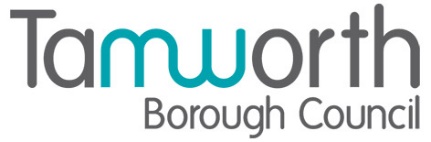 LICENSING ACT 2003Premises Licence SummarySparPart One – Premises DetailsPart TwoDated this 13th July 2022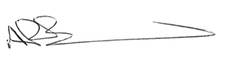                                    Andrew Barratt                                   Chief Executive                                   Paul Holmes ___________________________________Countersigned:Address to which all communication should be sent:Licensing, Public ProtectionTamworth Borough Council, Marmion House, Lichfield Street, Tamworth, B79 7BZTel 01827 709445, Email publicprotction@tamworth.gov.uk  or Fax 01827 709434Postal address of premises, or if none, ordnance survey map reference or descriptionSpar, Kerria Road, Amington, Tamworth, Staffordshire, B77 4EW Postal address of premises, or if none, ordnance survey map reference or descriptionSpar, Kerria Road, Amington, Tamworth, Staffordshire, B77 4EW Post Town                Tamworth   Post Code    B77 4EWTelephone number Not known Telephone number Not known Where the licence is time limited the datesThis licence is not time limitedLicensable activities authorised by the licence Supply of Alcohol (Off Sales)Opening hoursThe times the licence authorises the carrying out of licensable activitiesSupply of Alcohol (Off Sales)The times the licence authorises the carrying out of licensable activitiesSupply of Alcohol (Off Sales)The times the licence authorises the carrying out of licensable activitiesSupply of Alcohol (Off Sales)FromToSunday06:0023:00Monday06:0023:00Tuesday06:0023:00 Wednesday06:0023:00Thursday06:0023:00Friday06:0023:00Saturday06:0023:00 The times the licence authorises the carrying out of licensable activitiesOpening hoursThe times the licence authorises the carrying out of licensable activitiesOpening hoursThe times the licence authorises the carrying out of licensable activitiesOpening hoursFromToSunday06:0023:00Monday06:0023:00Tuesday06:0023:00Wednesday06:0023:00Thursday06:0023:00Friday06:0023:00Saturday06:0023:00Where the licence authorises supplies of alcohol whether these are on and/or off suppliesOff SuppliesName, (registered) address of holder of premises licenceAmington Convenience Ltd2 Wheeleys Road, Edgbaston, Birmingham, B15 2LDTelephone - Not known  Registered number of holder, for example company number, charity number (where applicable)09521628Name of designated premises supervisor where the premises licence authorises the supply of alcoholMr Surjit Singh PaulState whether access to the premises by children is restricted or prohibitedNot restricted or prohibited